_________________________________________________________           ҠАРАР                                                                             РЕШЕНИЕ05  октябрь  2020 года                   № 15/4			05 октября 2020 года	                      Совета сельского поселения Ишлинский сельсовет муниципального района Аургазинский  район Республики БашкортостанО назначении публичных слушаний по проекту решения Совета сельского поселения Ишлинский сельсовет муниципального района Аургазинский район Республики Башкортостан «О внесении изменений и дополнений в Устав сельского поселения Ишлинский сельсовет муниципального района Аургазинский район Республики Башкортостан»В соответствии со статьей 10 Устава сельского поселения Ишлинский сельсовет муниципального района Аургазинский район Республики Башкортостан Совет сельского поселения Ишлинский сельсовет муниципального района Аургазинский район Республики Башкортостан решил:1. Провести публичные слушания по проекту решения Совета сельского поселения Ишлинский  сельсовет муниципального района Аургазинский район Республики Башкортостан «О внесении изменений и дополнений в Устав сельского поселения Ишлинский сельсовет муниципального района Аургазинский район Республики Башкортостан» (далее – проект решения Совета) 21 октября  2020 года в 15.00 ч. в здании Администрации сельского полселения Ишлинский сельсовет муниципального района Аургазинский район Республики Башкортостан.2. Организацию и проведение публичных слушаний по проекту решения Совета возложить на комиссию в составе:председателя Комиссии Насыровой Гузель Сафуановны – депутата от избирательного округа № 8;заместителя председателя Комиссии Зубаирова Ирека  Фаниловича – депутата от избирательного округа № 6;членов Комиссии: Абсалямова Марата  Закировича  – депутата от избирательного округа №1;Каримова   Фаниса  Гандалифовича – депутата от избирательного округа №7;Нагимова Филарита Фаритовича - депутата от избирательного округа №93. Установить, что письменные предложения жителей сельского поселения Ишлинский сельсовет муниципального района Аургазинский район Республики Башкортостан по проекту решения Совета направляются в Совет сельского поселения Ишлинский сельсовет муниципального района Аургазинский район Республики Башкортостан (по адресу: с. Ишлы, ул.Ленина, д.19) в период со дня обнародования настоящего Решения  по 20  октября 2020 года.4. Обнародовать  настоящее Решение на информационном стенде в здании Администрации сельского поселения.Глава сельского поселенияИшлинский сельсоветмуниципального районаАургазинский  районРеспублики Башкортостан 				                              Г.С.Насырова	с. ИшлыБАШҠОРТОСТАН  РЕСПУБЛИҠАҺЫБАШҠОРТОСТАН  РЕСПУБЛИҠАҺЫНЫң  Ауырғазы районы муниципаль районының Ишле  ауыл советы ауыл биләмәhе СоветыЛенин урамы ,19, Ишле ауылы.453471Тел.(34745)2-44-04, факс 2-44-04                        Е-mal cel-pos06@ufamts.ru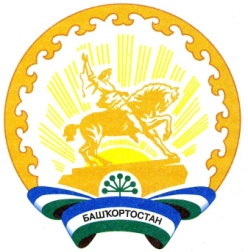 РЕСПУБЛИКА БАШКОРТОСТАНСовет сельского поселения Ишлинский  сельсовет муниципального района Аургазинский районРеспублики БашкортостанЛенина ул.,19, село Ишлы,453471                                       Тел. (34745)2-44-04, факс 2-44-04Е-mal cel-pos06@ufamts.ru